Работа  с  родителями  по                                                                       вопросам  питанияРациональное  питание  -  необходимое  условие  гармоничного  роста,  физического  и нервно- психологического развития  детей.  При  организации  взаимодействия  с родителями  по  вопросам  питания  важно  помнить, что  оно  не  должно  носить  назидательный  характер.  Мы  используем  такие  формы  сотрудничества,  которые  дают  возможность  родителям  быть  активными  участниками  совместной  работы. И у персонала  ДОУ  «Солнышко»,  и  у  родителей  общая  цель  -  вырастить  ребенка  здоровым,  поэтому  питание  ребенка  в  детском  саду  и  в  семье  должно  быть  согласованным.  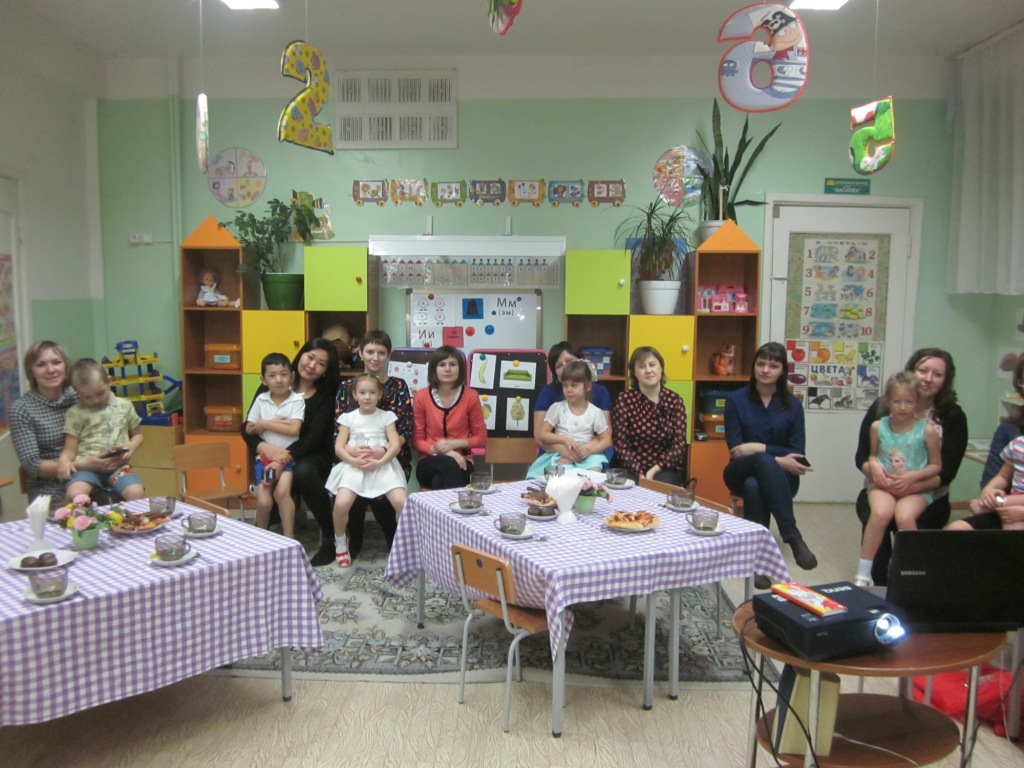 В  детском  саду  «Солнышко»  было  проведено  анкетирование  по  вопросам  питания,  больше  половины  из  них  отметили  недостаток  необходимых  знаний  и  умений  как  причину,  мешающую  уделять  внимание  здоровому  питанию  ребенка.               Мы поставили  перед  собой  задачу  -  повысить  педагогическую  культуру  родителей  и  сотрудников в вопросах питания,  укрепить  сотрудничество  семьи  и  детского  сада.  Так  был  создан  проект  «Сударушка».  Задачи  и  содержание  работы  с  родителями  по  вопросам  питания:повысить  уровень  знаний  родителей;вовлечь  их  в  воспитательный  процесс;способствовать  активному  участию  родителей  в  организации  питания  ДОУ.Из  отзывов  родителей:«Мои  дети  не  раз  замечали,  что  в  саду  вкуснее  котлеты,  биточки,  кнели,  т.е. вторые  блюда!  Просят  меня  приготовить  так же,  или  сетуют  на то, что  я  не  стряпаю  им  пудинги,  суфле  и  запеканки  из  творога,  как в  садике!   Большое  спасибо  поварам  и  диетсестре! В  целом  впечатление  от  детского  питания  у  меня  очень   положительное.  Сбалансирована  подача  углеводов,  белков  и  жиров.  Присутствие  фруктов,  овощей,  кисломолочных  продуктов  радует». 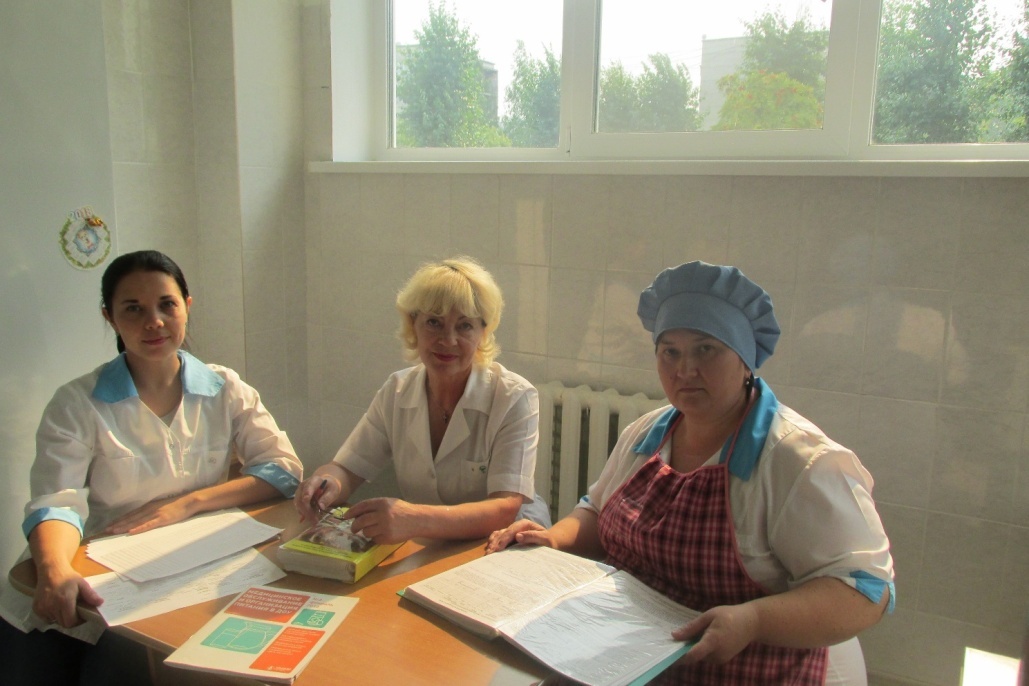 Кулинарный   практикумТакая  форма  работы  с  родителями,  как  кулинарный  практикум,  дает  возможность  не  только  слушать  лекции  медиков,  педагогов,  но  и  самостоятельно  изучать  литературу  по  проблеме  и  участвовать  в  ее  обсуждении.  На  первой  встрече  в  начале  года  родители  определяют  вопросы,  связанные  с  питанием  дошкольников,  которые  их  наиболее  волнуют.Непосредственно  на  практикуме  родители    излагают  собственное  понимание  вопроса  после  изучения  материала,  вырабатывают  практические  навыки  по  приготовлению  некоторых  блюд.  В  нашем  детском  саду  прошли  занятия  по  темам:  «Магазин  полезных  продуктов  питания»,  «День  открытых  дверей  для  родителей  на  кухню»,  «Наш  полезный  мини  -  огород», посаженный  зимой  совместно  с  мамами,  где  рос  лук,  горох,  фасоль,  петрушка,  укроп  и  даже  свежие  огурцы.  И  пусть  их  было  маловато,  но  как  говориться  «Лиха  беда  -  начало!».  А  также  мы  провели  «День  заказного  меню»  и  на  День  Здоровья  с  помощью  наших  любимых  мам  приготовили  витаминные  чаи  с  потрясающим  вареньем  из  облепихи,  клюквы,  брусники,  малины,  земляники  и  др.  ягод.  Это  было  здорово!  Зимой,  мы  как  будто  побывали  в  гостях  у  лета  на  солнечной  полянке.Результаты  совместной  работыРезультат работы, проводимой за годы посещения ребенком детского сада, наглядно виден не только в образовательной деятельности, но и на  завтраках и обедах в детском саду, особенно в старших группах. Дети охотнее едят овощные  и  молочные  блюда,  перестают  есть  всухомятку,  полюбили  супы,  запеканки  и  кисели,  умеют правильно вести  себя  за  столом и всегда отзываются о питании в ДОУ как самом вкусном!И это наше с Вами достижение!